20 октября 2018 г. в «Культурно-досуговом комплексе» города  Краснотурьинска  прошел городской конкурс «Женщина года – 2018»Организаторы – городской Дворец культуры и Комплексный центр социального обслуживания населения города Краснотурьинска.Конкурс «Женщина года-2018» создан для выявления талантливых и успешных женщин города Краснотурьинска в четырех номинациях: «Женщина и профессия», «Тепло материнского сердца», «Героиня третьего возраста», «Женщина и здоровый образ жизни»Четыре женщины -  Ирина Погудина, Светлана Наркиер, Ирина Назарова и Кристина Ярославцева – соревновались  между собой в нескольких конкурсах: «визитная карточка», «устами младенца», «последний штрих – последняя деталь» и «творческий конкурс». Победителем в номинации «Тепло материнского сердца» в конкурсе "Женщина года-2018" стала -  Ирина Погудина специалист 1 категории Управления социальной политики по городу Краснотурьинску. Она получила это звание за повышение роли женщины в сохранении, укреплении и развитии семьи, воспитании детей и осуществлении связи поколений. Зрители и члены жюри высоко оценили обаяние и артистизм Ирины, а также качества хорошей мамы и хранительницы домашнего очага.Все участницы были награждены дипломами Комплексного центра социального обслуживания населения города Краснотурьинска за участие, а также поощрительными призами от городского Дворца культуры.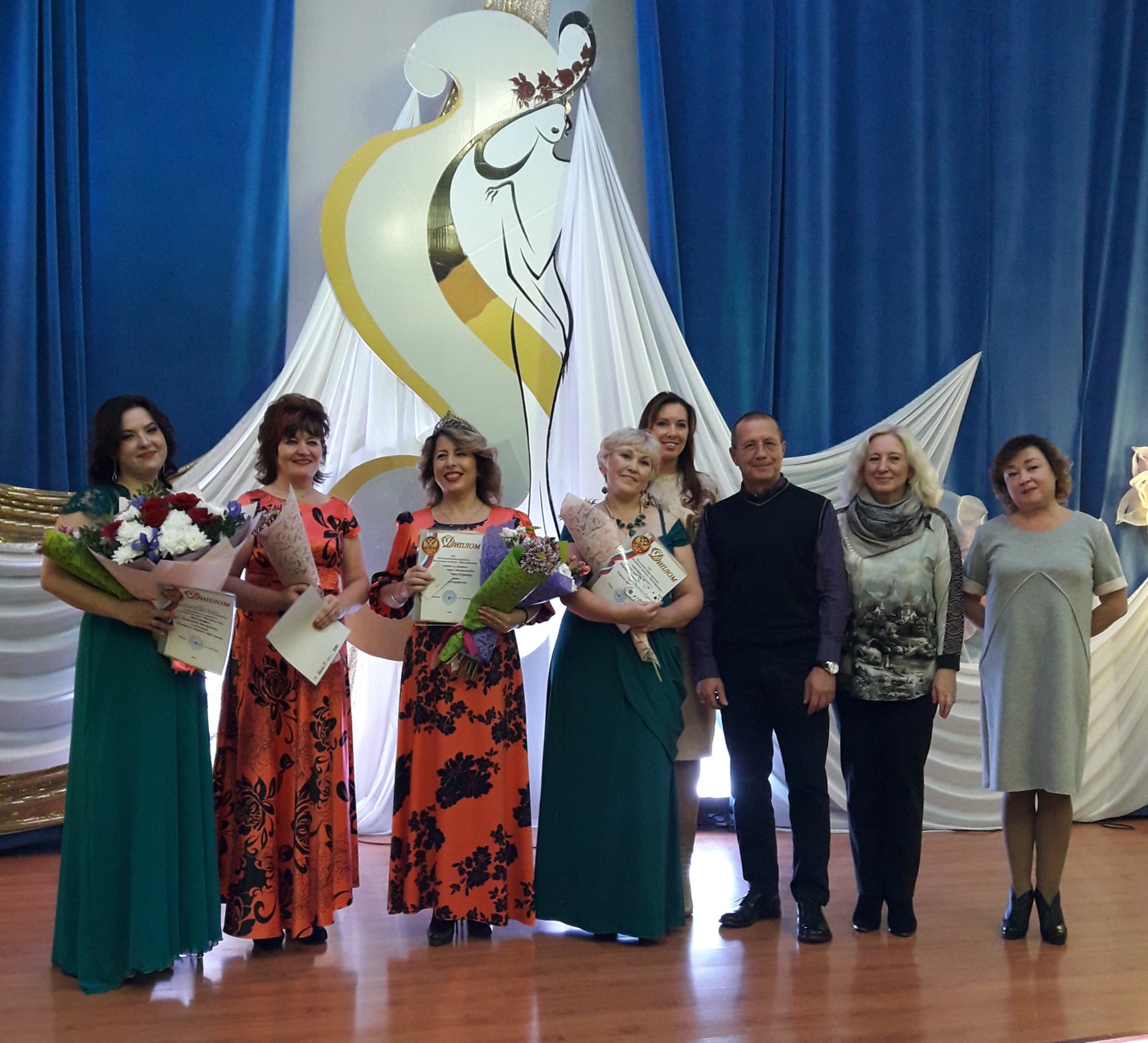 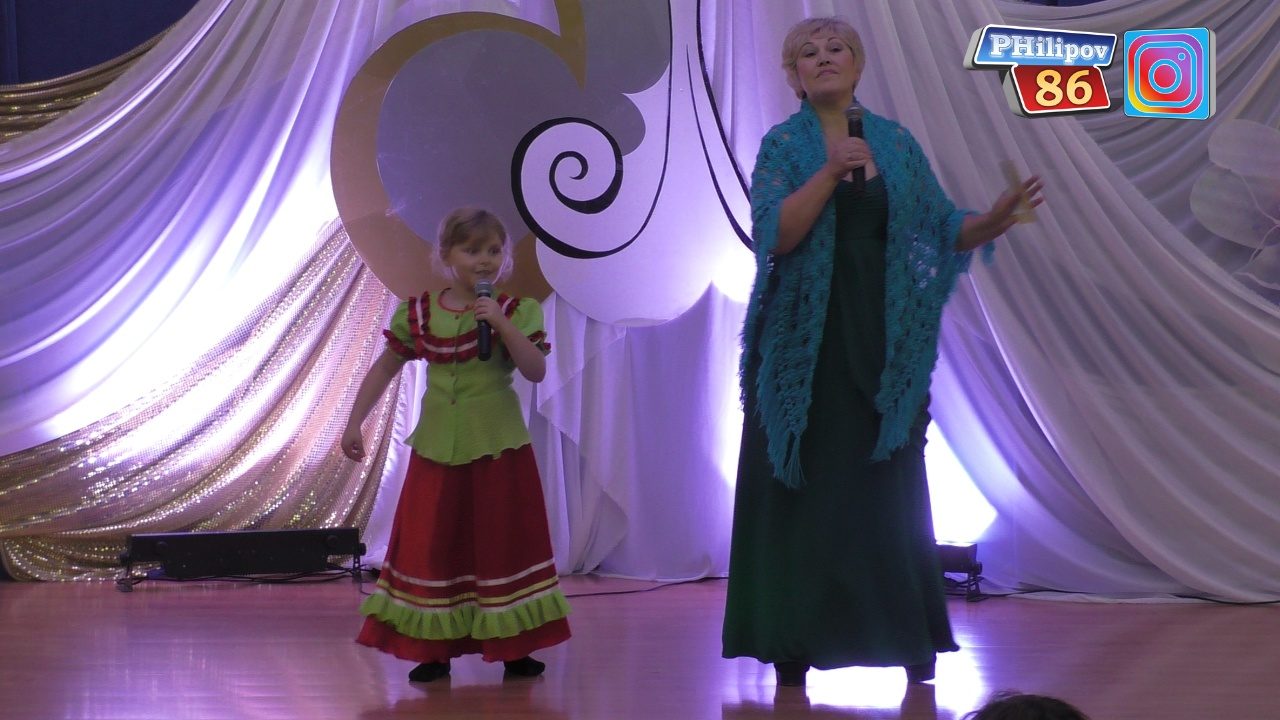 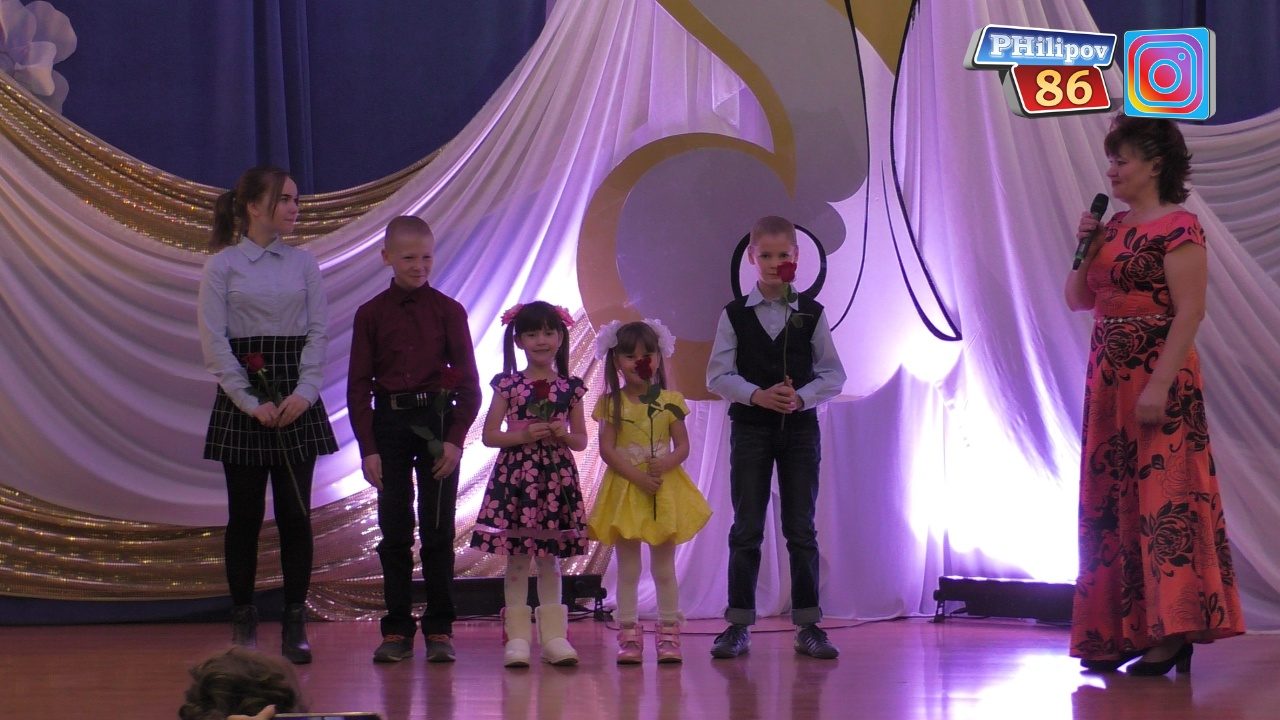 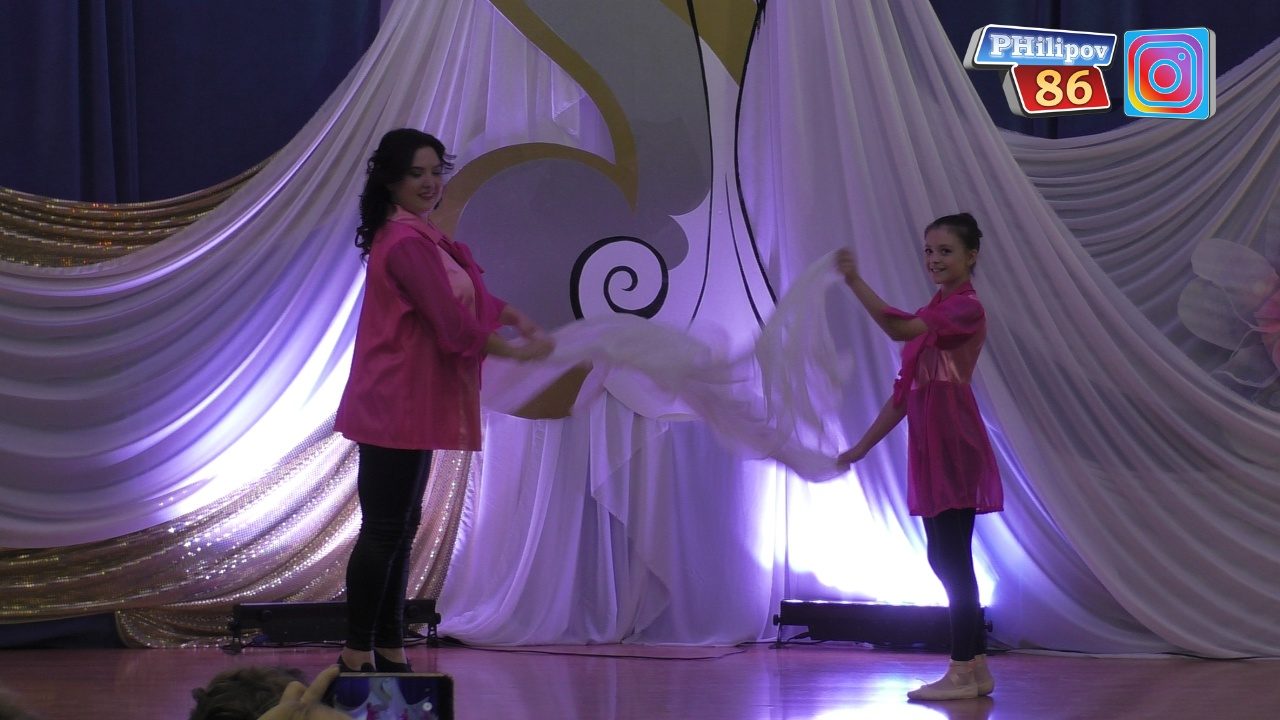 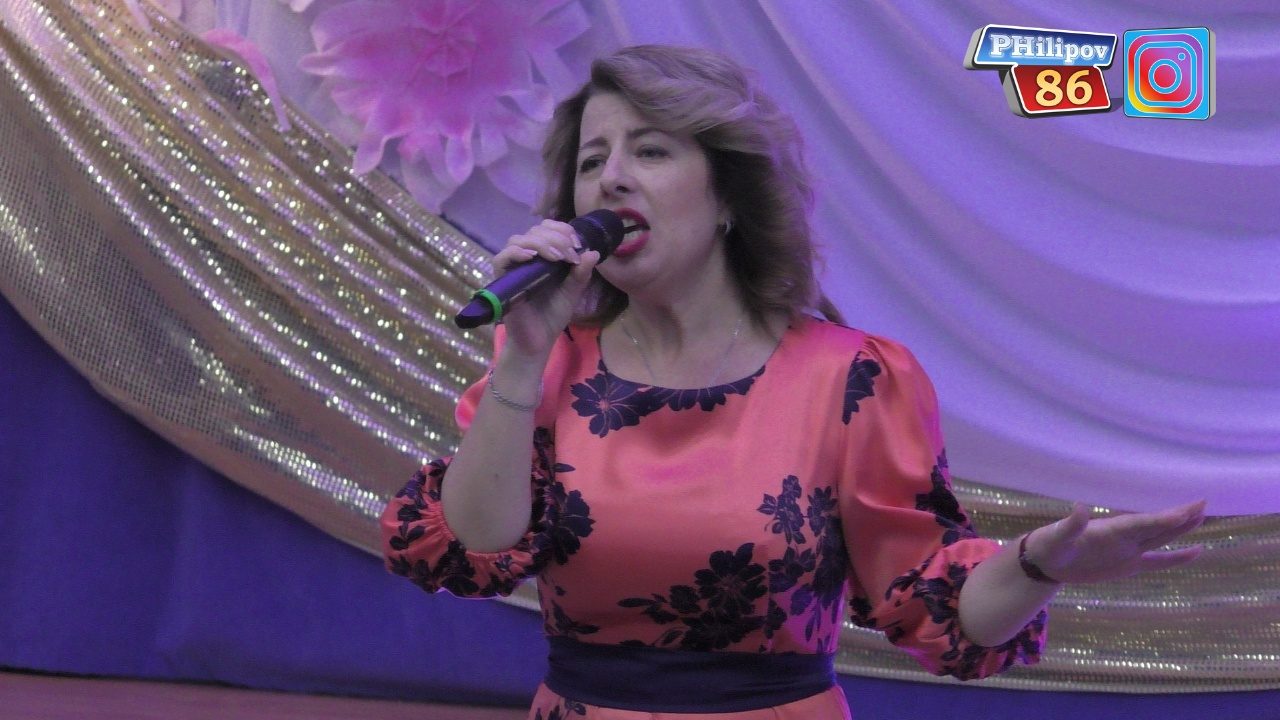 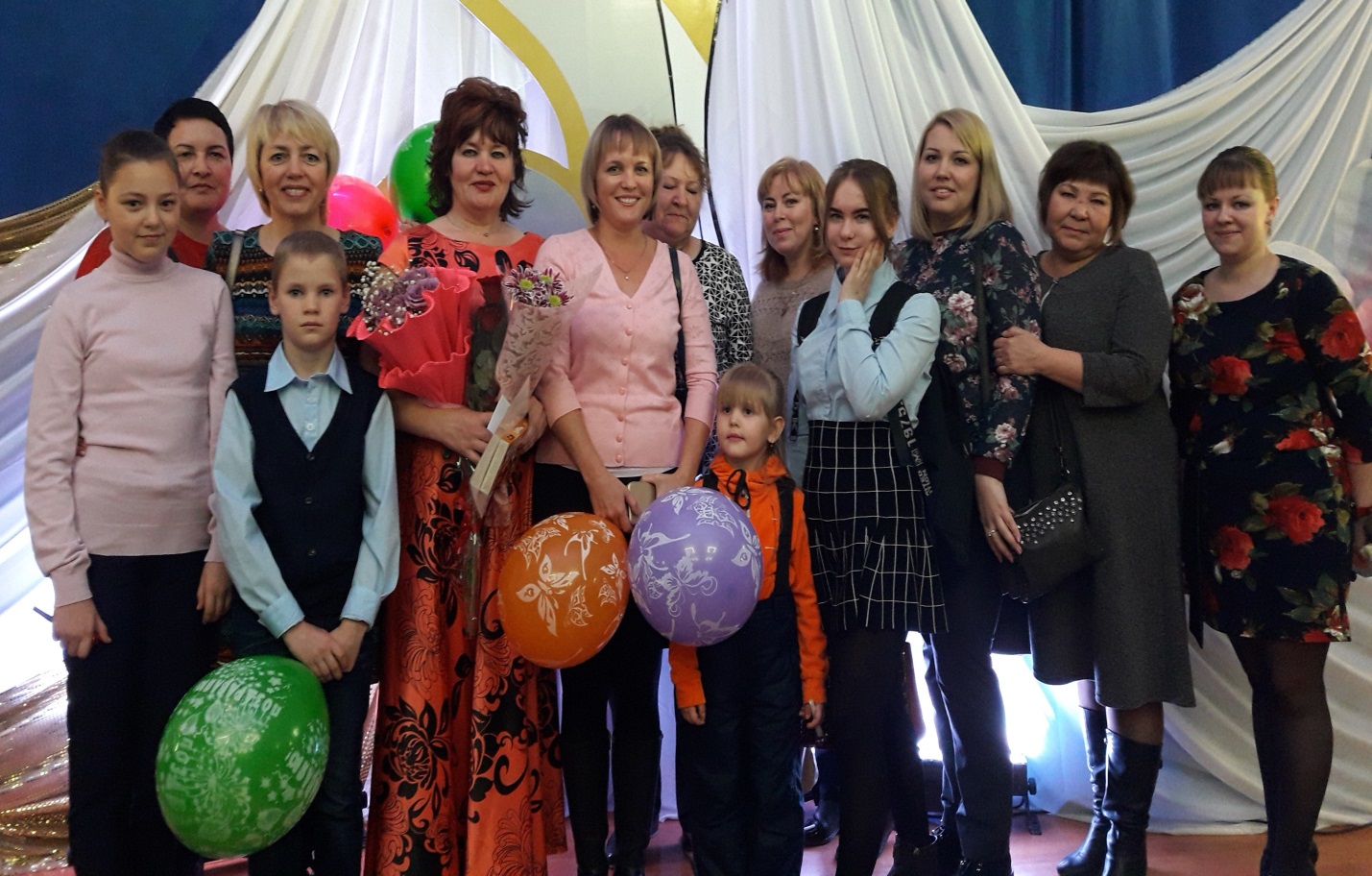 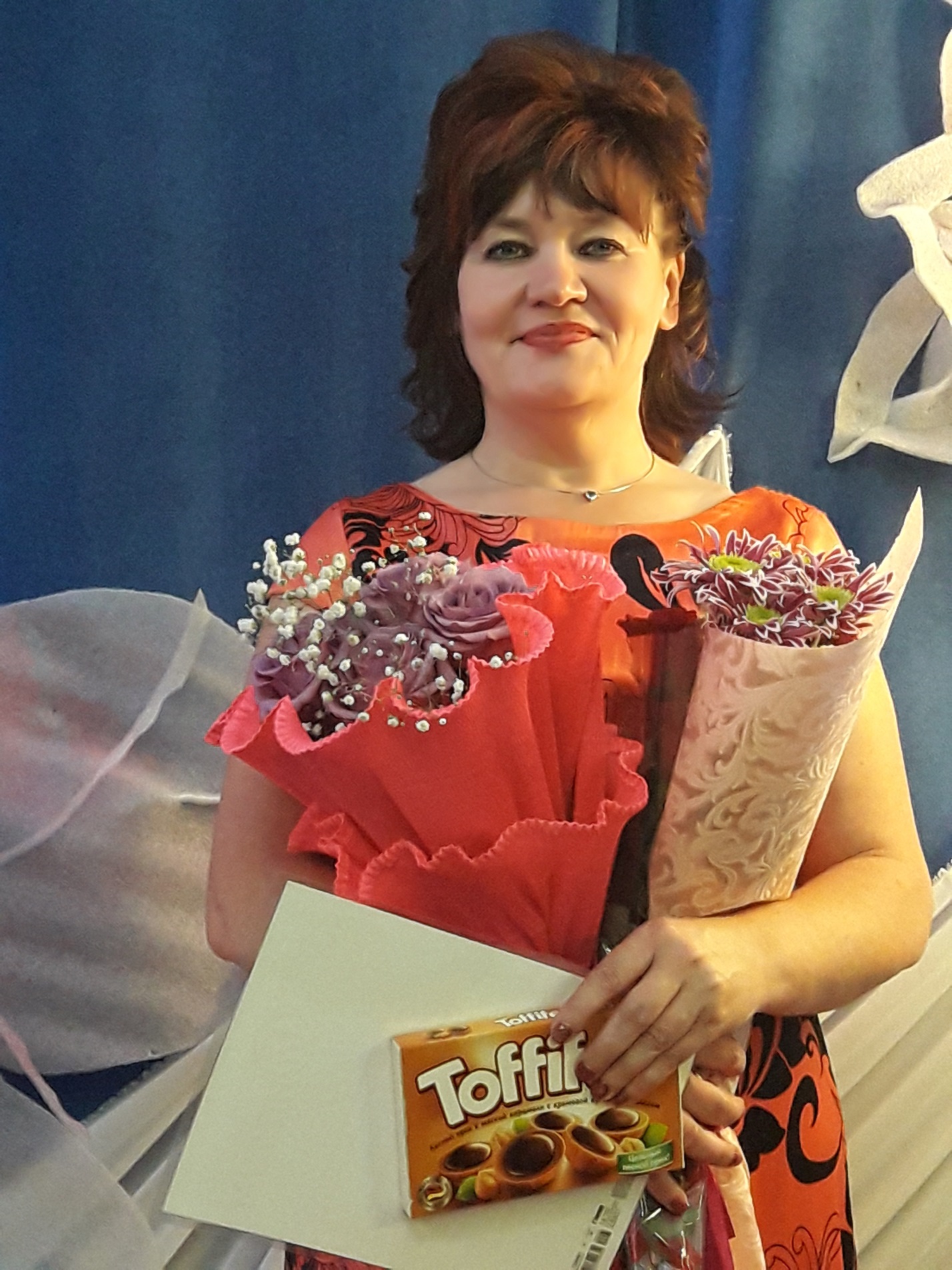 